GRANTIAU CYFALAF TRAFNIDIAETH LEOL LLYWODRAETH CYMRUFFURFLEN GAISY GRONFA TRAFNIDIAETH LEOL, Y GRONFA RHWYDWAITH TRAFNIDIAETH LEOL, Y GRONFA FFYRDD CYDNERTH A'R GRONFA TRAWSNEWID CERBYDAU ALLYRIADAU ISEL IAWNDylai Awdurdodau Lleol gwblhau un ffurflen i bob cynllun. Gallai cynllun gynnwys un prosiect neu becyn o brosiectau cysylltiedig   DISGRIFIAD O'R CYNLLUNRhowch ddisgrifiad byr o'r cynllun. Os ydych yn gwneud cais am gyllid ar gyfer cynllun a fydd yn cymryd mwy na blwyddyn ariannol i'w gwblhau, mae angen disgrifiad o'r cynllun cyfan arnom ac o'r elfennau y bwriedir eu cyflawni ym mhob blwyddyn ariannol. Dylai ceisiadau am becyn o gynlluniau gynnwys rhestr wedi'i phrisio o brosiectau cysylltiedig yn nhrefn blaenoriaethDylech amgáu mapiau lleoliad maint A4, lluniad(au) ar gyfer y prosiect(au) ac unrhyw wybodaeth atodol ar wahân.ACHOS BUSNES AMLINELLOL1. YR ACHOS STRATEGOLA yw'n cyd-fynd â'r Amcanion grantRhowch amlinelliad isod o sut y mae eich cynllun yn cyd-fynd â'r amcanion grant perthnasol. Llenwch ar gyfer y grant yr ydych yn gwneud cais ar ei gyfer yn unig a gadael y llall yn wag.2.  YR ACHOS TRAFNIDIAETHCyfraniad at y Nodau LlesiantRhaid i gynlluniau trafnidiaeth geisio gwneud cymaint o gyfraniad â phosibl at y nodau llesiant. Rhowch grynodeb o effeithiau'r cynllun ar y nodau llesiant. Dylai hyn fod yn seiliedig ar yr asesiadau effaith statudol ac anstatudol ar gyfer y cynllun.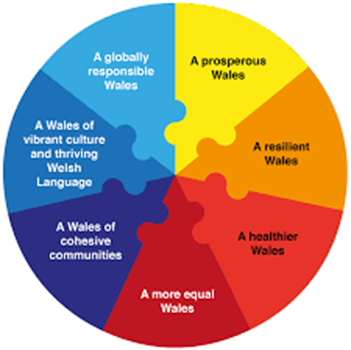 Gwerth am arian Esboniwch pa gamau a gymerwyd i sicrhau bod costau'n cael eu cadw mor isel â phosibl ac i fesur sut y bydd y cyllid y gofynnir amdano yn rhoi gwerth am arian. Cynnwys y Gymhareb Cost a Budd os ydych yn gwybod:Asesiad o'r Effaith ar GydraddoldebRhowch grynodeb o effaith gymdeithasol, ddiwylliannol, amgylcheddol, ac economaidd y cynllun, pwy yr effeithir arnynt, sut, a'r prif dystiolaeth ansoddol/ feintiol ategol.    3.  YR ACHOS RHEOLIA ellir cyflawni’r cynllun? Beth yw'r problemau?Yn achos pob cynllun, rhaid darparu cynllun prosiect sy'n nodi'r llinellau amser ar gyfer y gweithgareddau a'r cerrig milltir allweddol . Dylai fod yn briodol i faint a chymhlethodd y cynllun ac i'r risgiau sy'n gysylltiedig ag ef. Ble y mae'r prif gamau / cerrig milltir wedi'u cyrraedd / cwblhau eisoes, rhowch y dyddiad y cyrhaeddwyd rhain ble yn briodol. Fel isafswm, dylid rhoi gwybodaeth am y dylunio; amseru y prosesau statudol/cydsyniad cynllunio, prynu tir, caffael, adeiladu, dechrau a chwblhau'r cynllun ble y mae hyn yn berthnasol i'r cynllun.Rhaid cynnwys gwybodaeth am risgiau a allai atal y cynllun rhag cael ei gyflawni ac am y mesurau lliniaru sydd yn eu lle neu ac y bwriedir eu sefydlu.4. YR ACHOS ARIANNOL  Proffil gwariant ariannol£000oedd, prisiau alldro (dangosir gros y grant / cyfraniadau ar wahân isod)Proffil Gwariant Chwarterol(Dylai'r gwariant gael ei gynllunio mor gynnar â phosibl yn y flwyddyn ariannol i sicrhau y caiff yr arian ei wario i gyd. Dylai'r gwariant a gynllunnir ar gyfer Chwarter 4 gael ei gyfyngu i leihau'r risg o danwario)  5. YR ACHOS MASNACHOLSut fydd y cynllun yn cael ei weinyddu? Faint o gyflenwyr fydd a beth yw eu profiad? Beth yw'r trefniadau cytundebol allweddol, beth yw hyd y contract? MONITRO A GWERTHUSOA oes cynllun monitro a gwerthuso wedi’i baratoi? Os oes, rhowch fanylion isod neu atodwch y dogfennau perthnasol fel tystioaleth.  Beth yw’r data llinell sylfaen a’r targedau perthnasol?  A oes unrhyw waith monitro neu werthuso eisoes wedi digwydd? Os oes, rhowch fanlylion isod ac atodwch unrhyw ddogfennau perthnasol i’r cais hwn fel tystiolaeth.  Awdurdod LleolEnw’r CynllunRhif Mesur Blaenoriaeth y CynllunCynllun Presennol neu NewyddGrant (dewiswch un yn unig)Y Gronfa Trafnidiaeth Leol, Y Gronfa Rhwydwaith Trafnidiaeth Leol, Y Gronfa Ffyrdd Cydnerth a'r Gronfa Trawsnewid Cerbydau Allyriadau Isel IawnDyddiad y CynllunDechrau                         Amcangyfrif o'r Dyddiad CwblhauCyllid sydd ei angen ar gyfer 2020-21£’000oeddEnw Rheolwr y ProsiectRhif ffônE-bostWedi'i awdurdodi gan (e.e. Y Pennaeth Cyllid neu'r Pennaeth Gwasanaethau Trafnidiaeth)Enw:                            Teitl y Swydd:Llofnod:Cyfeirnod grid OS Prydain Fawr:Yr Achos dros NewidYr Achos dros NewidY Sefyllfa a'r Problemau Presennol ac yn y DyfodolPa broblemau lleol ac ehangach fydd y cynllun hwn yn mynd i'r afael â hwy? Cynnwys data llinell sylfaen ble y bo ar gael. Beth fydd yn digwydd os na fydd unrhyw gamau?Amcanion y CynllunBeth yw'r allbynnau penodol fydd gan y cynllun? Allbynnau o'r CynllunBeth yw'r allbynnau penodol fydd gan y cynllun? Cyd-fynd â Pholisïau a ChynlluniauNodwch ble y mae'r cynllun hwn yn cyd-fynd â pholisïau a chynlluniau lleol megis y Cynllun Trafnidiaeth Lleol ac unrhyw bolisïau a chynlluniau eraill cysylltiedig Cysylltu ac Ymgynghori â’r GymunedRhowch grynodeb o sut yr ydych wedi cysylltu â chymunedau lleol ac wedi ymgynghori ar eich cynigion.  Sut ydych wedi cynnwys y rhai hynny sydd â nodweddion gwarchodedig? Sut y mae’r broses hon wedi llywio y cynllun?   Enw'r grantAmcanion y grant Cyfraniad y CynllunCronfa Trafnidiaeth Leol Cefnogi blaenoriaethau economaidd Llywodraeth Cymru ar gyfer swyddi a thwf, yn benodol ar gyfer y Dinas-ranbarthau, yr Ardaloedd Menter, Bwrdd Uchelgais Economaidd Gogledd Cymru, parthau twf lleol ac ardaloedd menter Lleihau anweithgarwch economaidd drwy gynnig mynediad diogel, fforddiadwy a chynaliadwy i safleoedd gwaith.Gwella ansawdd bywyd yn benodol i'r rhai hynny sy'n byw mewn cymunedau difreintiedig a gwledig trwy ddarparu trafnidiaeth ddiogel a hawdd i'w defnyddio i gyfleusterau a gwasanaethau o bwys.Cysylltu cymunedau a rhoi mynediad at wasanaethau o bwys.Cronfa Rhwydwaith Trafnidiaeth LeolGwella dibynadwyedd amserau teithio ar drafnidiaeth gyhoeddusLleihau amseroedd teithio ar drafnidiaeth gyhoeddusCysylltu cymunedau a rhoi mynediad at waith, addysg a'r prif wasanaethauCronfa Ffyrdd CydnerthMynd i'r afael â'r tarfu a achoswyd i'r rhwydwaith priffyrdd gan dywydd drwg Gwella perfformiad ar y rhwydwaith ffyrdd drwy sicrhau bod teithio ac amseroedd teithio yn fwy dibynadwy ac annog pobl i newid i drafnidiaeth gynaliadwy.Cronfa Trawsnewid Cerbydau Allyriadau Isel Iawn Darparu seilwaith gwefru i dacsis a cherbydau hurio preifat Pwyntiau gwefru cerbydau trydan - canolbwyntio ar saith Canolbwynt Strategol Tasglu'r Cymoedd ac ardaloedd trefol eraill a allai gefnogi amrywiol anghenion gwefru ar gyfer cerbydau trydanDarparu Fflyd GwyrddNod LlesiantEffaith (dewiswch un ar gyfer pob nod)Cymru lewyrchusCadarnhaol / niwtral / negyddolCymru gydnerthCadarnhaol / niwtral / negyddolCymru iachachCadarnhaol / niwtral / negyddolCymru sy’n fwy cyfartalCadarnhaol / niwtral / negyddolCymru o gymunedau cydlynusCadarnhaol / niwtral / negyddolCymru â diwylliant bywiog lle mae’r Gymraeg yn ffynnuCadarnhaol / niwtral / negyddolCymru sy’n gyfrifol ar lefel fyd-eangCadarnhaol / niwtral / negyddolNod LlesiantEffaithSut mae’r cynllun yn lleihau yr effaith negyddol ac yn gwneud y gorau o’r effaith bositif?Cymru lewyrchusCymdeithas arloesol, gynhyrchiol a charbon isel sy’n cydnabod cyfyngau yr amgylchedd fyd-eang ac felly yn defnyddio adnoddau yn effeithiol ac yn gymesur (gan gynnwys gweithredu ar y newid yn yr hinsawdd), gan ddatblygu poblogaeth ddawnus wedi’i haddysgu, mewn economi sy’n creu cyfoeth a chyfloedd ar gyfer gwaith, gan ganiatáu i bobl gymeryd mantais o’r cyfoeth sy’n cael ei greu drwy sicrhau gwaith da. Newidiadau mewn cynhyrchiant: a oes gweithwyr addas ar gael i gyflogwyr, a newidiadau i effeithiau crynodrefi.  Costau trafnidiaeth: costau ariannol wedi’u talu gan y rhai sy’n teithio e.e. costau gweithredu cerbydau, tollau, a ffïoedd trafnidiaeth gyhoeddus.Damweiniau: cost damweiniau.Tir: a yw’r cynllun yn lleihau arwynebedd tir amaethyddol? A yw’n caniatáu safleoedd datblygu?  Costau cyfalaf: i’r sector cyhoeddus, i’r sector preifat o’r cynllun ei hun ac o’r effeithiau.  Costau refeniw: i’r sector cyhoeddus, i’r sector preifat, ac i ddefnyddwyr y cynllun ei hun a’r effeithiau.Newidiadau i amseroedd teithio: ar draws pob dull yr effeithir arnynt ar gyfer y rhai sydd a’r rhai nad ydynt yn defnyddio’r cynllun.  Newidiadau i ddibynadwyedd amseroedd teithio: newidiadau i amrywiaeth yr amseroedd teithio rhwng amser y dydd a rhwng y teithiau sy’n cael eu gwneud ar yr un amser pob diwrnod.  Yr economi leol: sut mae’r cynllun yn cael effaith ar sectorau yn yr economi leol? Mynediad at wasanaethau: effaith ar deithiau i brif wasanaethau megis cyfleusterau iechyd, ysgolion Mynediad at waith: faint o swydd all bobl eu cyrraedd a beth yw’r amseroedd teithio Cymru gydnerthCenedl sy’n cynnal ac yn gwella amgylchedd naturiol bioamrywiol gydag ecosystemau iach sy’n cynnal cydnerthedd cymdeithasol, economaidd ac ecolegol a’r gallu i addasu i newid (er enghraifft newid hinsawdd).  Sŵn: ydy rhywun yn gweld newid yn lefel y sŵn Bioamrywiaeth: a oes effaith ar fywyd gwyllt a nifer y rhywogaethau Amgylchedd dŵr: a oes effaith ar gyrsiau dŵr Opsiynau a gwerthoedd peidio ei ddefnyddio: a yw’r cynllun yn rhoi dewis amgen i’r teithiau presennol ac a yw’n newid cydnerthedd y system drafnidiaeth  Cymru iachachCymdeithas sy’n gwneud y gorau o lesiant corfforol a meddyliol pobl sy’n deall y dewisiadau a’r ymddygiadau sydd o fudd I iechyd yn y dyfodol. Gweithgarwch corfforol: faint o gerdded, beicio ac ymarfer corfforol arall y mae pobl yn ei wneud Damweiniau: nifer a difrifoldeb yr anafiadauDiogelwch: pa mor ddiogel mae pobl yn deimloAnsawdd teithiau: er enghraifft, pa mor gyfforddus yw cerbyd a mynediad at wybodaeth Ansawdd yr aer: a oes newidiadau i ansawdd yr aerAsesiad o’r effaith ar iechydCymru sy’n fwy cyfartalCymdeithas sy’n galluogi pobl I gyflawni eu potensial waeth beth yw eu cefndir neu eu hamgylchiadau (gan gynnwys eu cefndir a’u hamgylchiadau economaidd-gymdeithasol).  Fforddiadwyedd: a oes unrhyw newid i gost y teithio y mae defnyddwyr yn talu amdanoBil Teithio Llesol (Cymru): asesu’r effaith ar gydraddoldeb, amrywiaeth a hawliau dynolCymru o gymunedau cydlynnolCymunedau atyniadol, hyfyw, diogel â chymunedau sydd â chysylltiadau da. Gwahanu: a oes unrhyw grwpiau o bobl yn cael eu gwahanu oddi wrth eraill neu gyfleusterau y maent yn eu defnyddio yn rheolaidd   Asesiad o’r effaith ar gefn gwladCymru â diwylliant bywiog lle mae’r Gymraeg yn ffynnuCymdeithas sy’n hyrwyddo ac yn diogelu diwylliant, treftadaeth a’r iaith Gymraeg, ac sy’n annog pobl i gyfrannu at y celfyddydau, chwaraeon a hamdden.  Tirwedd: a oes effaith weledol neu arall ar y tirwedd Treflun: a oes effaith weledol neu arall ar y treflun Amgylchedd Hanesyddol: a oes unrhyw newidiadau i’r ardaloedd o ddiddordeb hanesyddol   Asesiad o’r effaith ar yr iaith Gymraeg  Cymru sy’n gyfrifol ar lefel fyd-eangCenedl sydd, wrth wneud unrhyw beth i wella llesiant economaidd, cymdeithasol, amgylcheddol a diwylliannol Cymru, sy’n ystyried a fyddai gwneud rhywbeth o’r fath yn gwneud cyfraniad positif at lesiant byd-eang  a’r gallu i addasu i newid (er enghraifft y newid hinsawdd).  Nwyon tŷ gwydr: a oes newid yn faint o nwyon tŷ gwydr sy’n cael ei ryddhau   Cyn 2020/21rhagamcanol ar gyfer 2020/212021/222022/232023/24HwyrachCyfanswmArolygonDylunio Prynu TirAdeiladwaith HwylustodAdeiladuRheoli'r ProsiectMonitro a GwerthusoHyrwyddoCYFANSWM GROS Swm y cyllid cyfatebol, canran y cyfraniad a ffynhonnell (ffynonellau) y cyllid (nodwch enw'r sefydliad) CYFANSWM NETRhagolygon Gwariant ar gyfer Blwyddyn Ariannol 2020-21 (mewn £000oedd)Rhagolygon Gwariant ar gyfer Blwyddyn Ariannol 2020-21 (mewn £000oedd)Rhagolygon Gwariant ar gyfer Blwyddyn Ariannol 2020-21 (mewn £000oedd)Rhagolygon Gwariant ar gyfer Blwyddyn Ariannol 2020-21 (mewn £000oedd)Chwarter 1Chwarter 2Chwarter 3Chwarter 4ArolygonDylunio Prynu TirAdeiladwaith HwylustodAdeiladuRheoli'r ProsiectMonitro a GwerthusoHyrwyddoCYFANSWM GROS Swm y cyllid cyfatebol, canran y cyfraniad a ffynhonnell (ffynonellau) y cyllid (nodwch enw'r sefydliad)CYFANSWM NET